Graphing the poverty in Uganda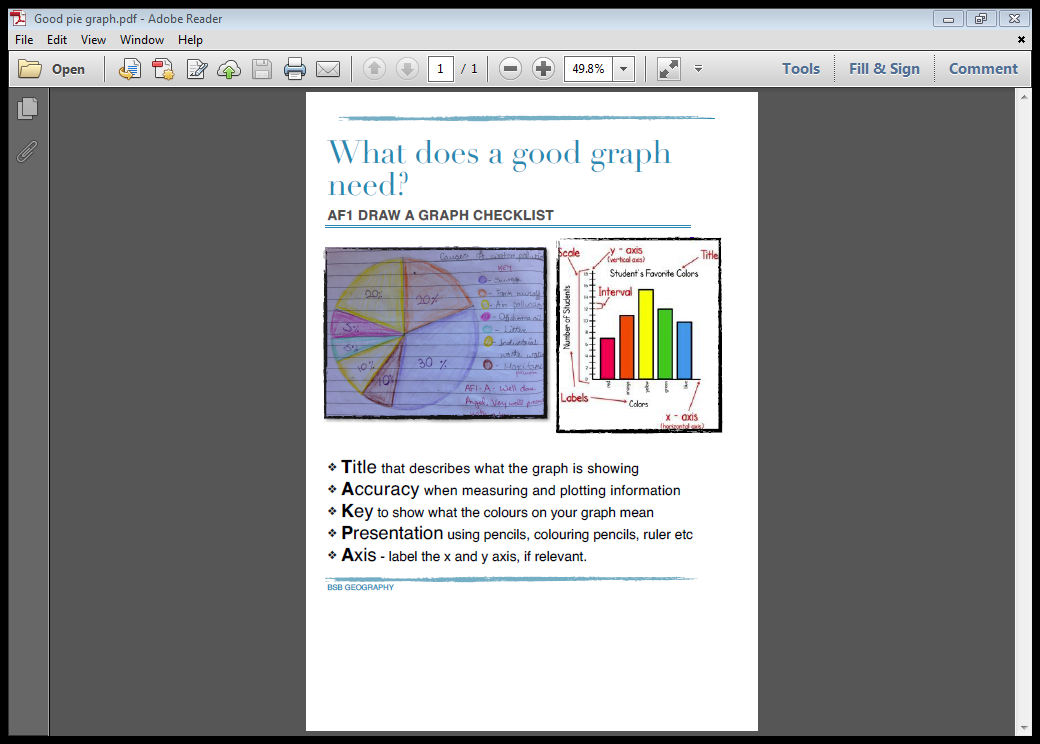 Use the success criteria to accurately draw a graph to show the changing poverty in Uganda.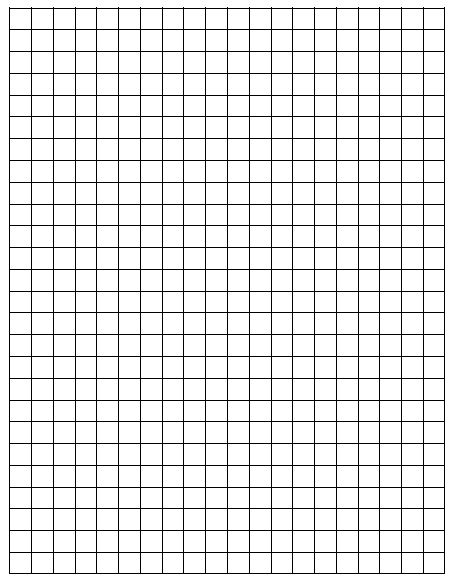 AF1: Essential FeaturesW.W.W(Included and accurate)E.B.I (Aim to include or improve next time)E.B.I (Aim to include or improve next time)Mark                       /5Date:Sign:TitleTeacher comment:Teacher comment:AccuracyTeacher comment:Teacher comment:KeyTeacher comment:Teacher comment:PresentationTeacher comment:Teacher comment:AxisTeacher comment:Teacher comment:Student comment:Student comment:Student comment:Parent comment:Parent comment:Parent comment: